RICHMOND RECREATIONSHARK MARSHMALLOW POPSSUPPLIES:-MARSHMALLOWS-STICKS/LOLLIPOP STICKS-LIGHT BLUE CANDY MELTS-BLACK EDIBLE WRITER-CANDY EYES-STYROFOAM BLOCKFOR FIN:-BLUE PAPER-GLUE-SCISSORS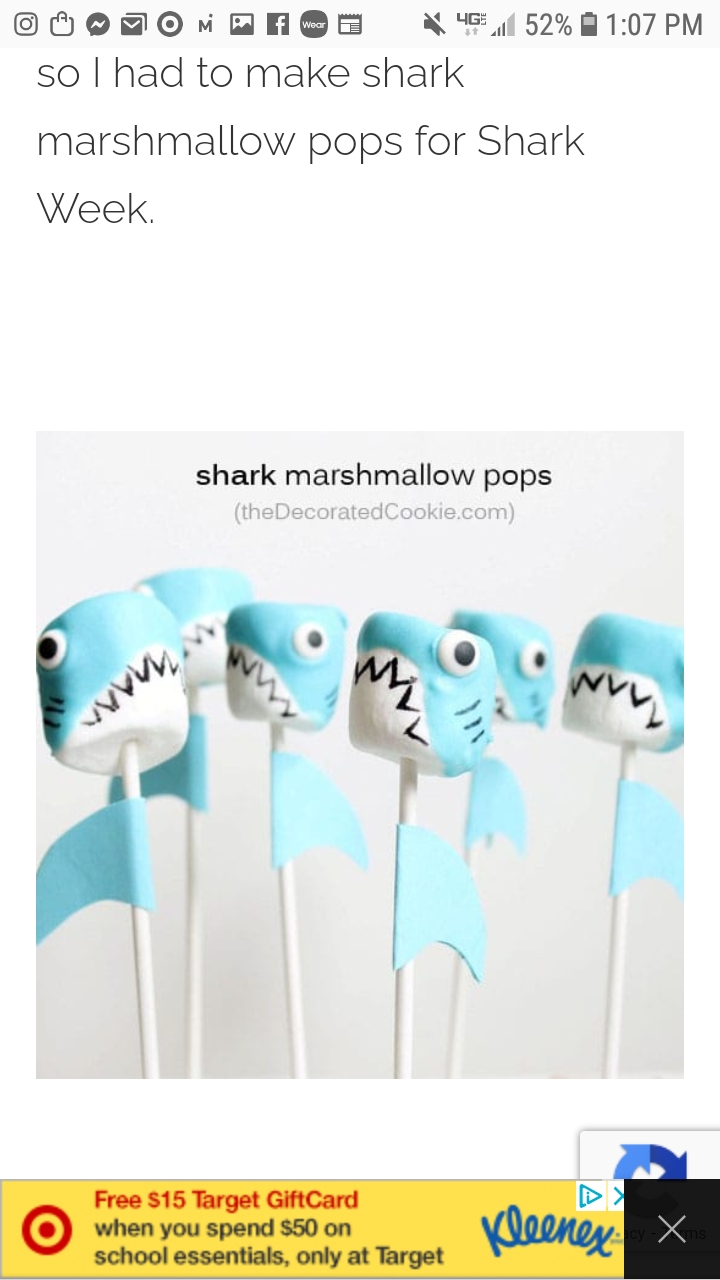 FOR MORE INFO. GO TO:WWW.THEDECORATEDCOOKIE.COM